PANORAMA ECONÓMICOLas finanzas públicas sanas son un principio de buen gobierno porque aseguran el desarrollo de la Entidad, bajo esta premisa, las expectativas económicas para 2016 estimaron un crecimiento del Producto Interno Bruto (PIB) entre 2% al 2.6% y una inflación del 3%. Asimismo, el precio de la mezcla mexicana de exportación de petróleo crudo se estimó en 50 dólares por barril y el tipo de cambio a $18.31 por dólar.Cabe señalar que al cierre del ejercicio 2016, de acuerdo a cifras publicadas por el Banco de México, la inflación acumulada anual a diciembre del 2016 fue de 3.36%, la cual estuvo 0.36 puntos por arriba de lo esperado; por lo que respecta al seguimiento al precio de la mezcla mexicana de exportación de petróleo crudo que hace la Secretaría de Economía, éste cerró al 30 de diciembre de 2016 en $46.30 dólares por barril, $3.70 dólares por debajo de lo estimado. Asimismo por la volatilidad del mercado financiero que se presentó por los factores políticos externos presentados al cierre del 2016, ocasionaron que el tipo de cambio cerrará a $20.664 por dólar y que la economía mexicana creciera a una tasa anual apenas del 2.2%.Contrario al impacto poco favorable de las variables económicas a nivel nacional, durante el segundo trimestre del 2016 para el Estado de Querétaro, se reportó un avance superior a la media nacional en su actividad económica, con una variación porcentual real de 2.9% respecto al mismo trimestre del año anterior, según lo publicado por el Instituto Nacional de Estadística y Geografía (INEGI) en su informe de resultados del Indicador Trimestral de la Actividad Económica Estatal (ITAEE).Destacando la contribución del Estado de Querétaro al crecimiento total real del ITAEE de 0.07%.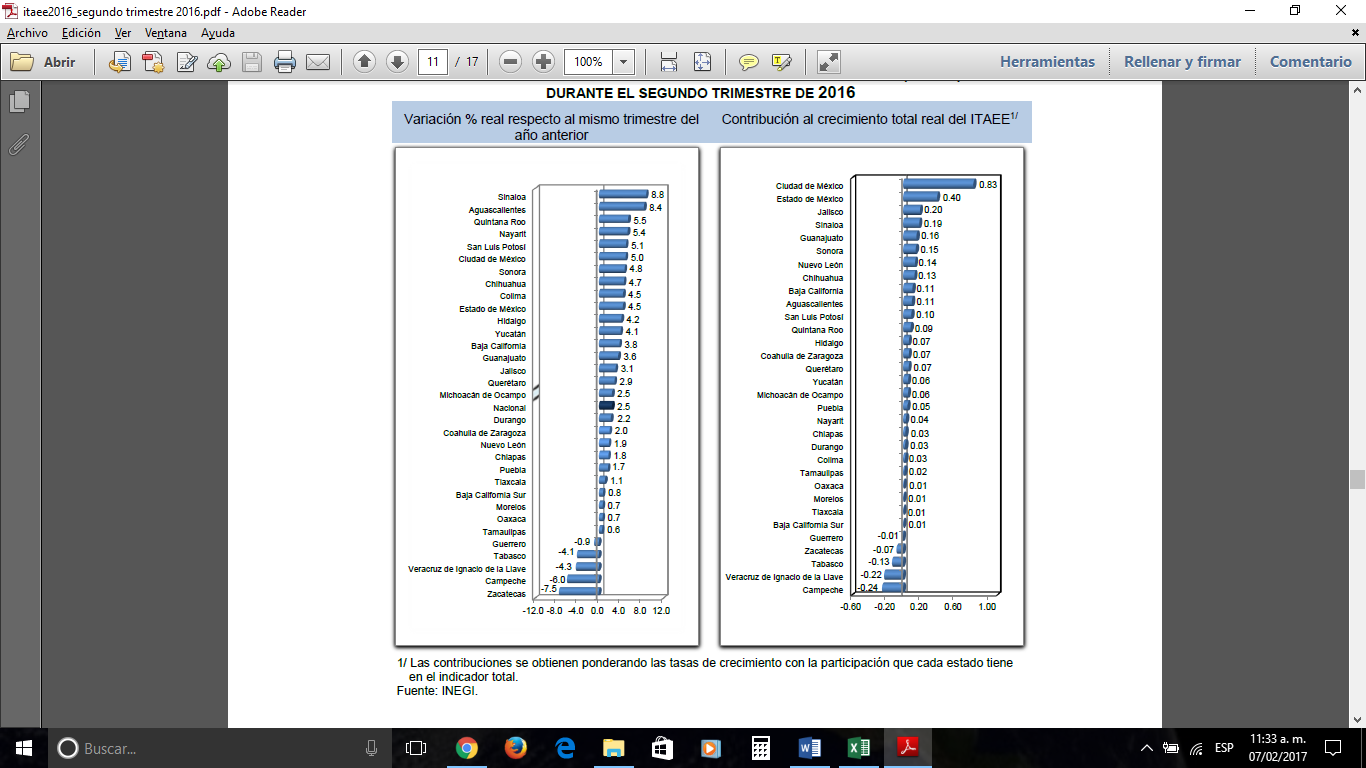 